H. CONGRESO DEL ESTADO DE CHIHUAHUA.P R E S E N T E. El suscrito, Benjamín Carrera Chávez, en mi carácter de Diputado de la Sexagésima Séptima Legislatura del Honorable Congreso del Estado de Chihuahua y como integrante del Grupo Parlamentario de Morena, con fundamento en lo dispuesto en los artículos167 fracción I, 169 y 174, de la Ley Orgánica del Poder Legislativo; así como los numerales 75 y 76 del Reglamento Interior de Prácticas Parlamentarias del Poder Legislativo, todos ordenamientos del Estado de Chihuahua, acudo ante esta Honorable Asamblea Legislativa, a fin de someter a consideración del Pleno el siguiente proyecto con carácter de DECRETO con sustento en la siguiente:EXPOSICIÓN DE MOTIVOS:La movilidad urbana ha ido abriéndose paso como un elemento primordial para promover y alcanzar un nivel de competitividad  en las zonas poblacionales al ser un medio que no solo facilita sino que garantiza la realización de las diversas actividades que se desarrollan en las mismas. En tal virtud, lo ideal es que las opciones de transporte con las que cuenta la población sean seguras, de calidad, además de accesibles y asequibles.Aunado a lo anterior, la movilidad se ha reconocido como un derecho de las y los chihuahuenses en la Constitución, que en su artículo 4º. Contempla que “Toda persona tiene derecho a la movilidad en condiciones de seguridad vial, accesibilidad, eficiencia, sostenibilidad, calidad, inclusión e igualdad”Desde hace ya varias semanas, a través Secretario de Gobierno o en voz de la propia Gobernadora, se ha abordado la posibilidad de un aumento a la tarifa de transporte público, lo que se ha vertido en diferentes notas que han circulado en medios y en las que se maneja una inminente alza al pago por este servicio, bajo el argumento de mejorar y modernizar las unidades apoyando a las personas transportistas.Sin embargo, encontramos que, por mencionar un ejemplo, a mediados del año anterior la Ciudad de México aumentó -tras mantener desde 2017 un cobro por $5 pesos-  la tarifa de transporte público en $1 peso, permaneciendo a pesar de dicho aumento como la entidad con la tarifa más baja del país; es necesario puntualizar que, de acuerdo con la Secretarías de Gobierno y la de Movilidad, para autorizar dicho aumento, el sector transportista debió acreditar el cumplimiento de 15 puntos respecto a imagen y seguridad para de esta manera justificar ante la ciudadanía el incremento.En este sentido, hacemos énfasis en lo que ya se ha vertido anteriormente al interior del Consejo Consultivo y con lo que concordamos: es necesario PREVIO a tomar una determinación que tenga como consecuencia encarecer el servicio, justificar puntualmente que se ha cumplido con aspectos que sean determinados de manera muy específica y que atienden a las necesidades de las  y los usuarios de este servicio, lo cual no es cosa menor dado que, el sistema de transporte en Chihuahua carece de sistemas integrados interurbanos y que dificultan la interconexión por mencionar solo una de las varias deficiencias.Cabe señalar que, de acuerdo con la Secretaría de Movilidad de la Ciudad de México, la tarifa promedio a nivel nacional es de $9; ciudades como Campeche, Chetumal y Mérida realizan un cobro que oscila entre los $7 y $7.50, mientras que Tuxtla Gutiérrez, Colima y Tepic cobran $8 por este servicio.Como ya lo hemos señalado en otras propuestas, el  recién llevado a cabo replaqueo, las modificaciones en las tablas de valores que impactarán en el monto a pagar por predial y las obligaciones como el pago de revalidación que inician con el año, son solo algunos de los golpes a la economía familiar que la actual administración debe tomar en cuenta.Lo anterior dado que, de acuerdo con el Índice de Movilidad Urbana del Instituto Mexicano de Competitividad, las y los chihuahuenses gastan hasta el 20% de su ingreso en transporte, por lo que, de llevarse a cabo el aumento a la tarifa, se estaría atentando en contra de las disposiciones constitucionales respecto a la movilidad en condiciones de accesibilidad y asequibilidad.Nuestra postura no es desinformada: parte de las propias condiciones que actualmente presentan las unidades de transporte, las constantes fallas y vicios que históricamente se han presentado en cuanto a la prestación del servicio, cuestiones que bajo ninguna óptica, justifican un aumento.Sabemos que, de igual forma, las condiciones son adversas para las personas transportistas, sin embargo, debemos preponderar la calidad en el servicio y orientar acciones a las  y los usuarios, que son quienes finalmente pagan esperando recibir cuando menos, unidades en buen estado y puntualidad en el servicio.Si bien, con la reforma a la Ley de Transportes y sus Vías de Comunicación respecto a los Consejos Consultivos fue orientado a promover la participación ciudadana, al diversificarlos por zona encontramos que lo anterior no riñe con la reincorporación de la participación de legisladores dado su carácter de representantes ciudadanos, por lo que es una importante área de oportunidad el reformar la Ley en cuanto a su participación en estos  órganos colegiados que se encargan de tomar la determinación respecto a montos de tarifas de transporte entre otros, pero además la presencia de organizaciones de la sociedad civil para de esta manera, tener una verdadera representación y participación ciudadana. La participación ciudadana debe ir de la mano de quienes fungen como tomadores de decisiones, por lo que la representación de la ciudadanía a través de las y los legisladores electos es beneficiosa para colaborar en este proceso.Si bien, encontramos que actualmente de acuerdo con la Ley Estatal de Transporte, se prevé la representación del Legislativo en el Comité Técnico de Transporte, cabe señalar que este órgano colegiado ejerce atribuciones tan solo en cuanto al fondo de movilidad, dejando fuera cuestiones operativas que impactan de manera directa en las y los ciudadanos y que se analizan en las sesiones de los Consejos Consultivos.Reafirmamos entonces nuestro compromiso con la defensa de los intereses ciudadanos, pugnando por la  toma de decisiones consensuada en torno al cobro de tarifas y  otros aspectos de relevancia en cuanto a operatividad del servicio de transporte público y aquellos servicios que satisfacen las principales necesidades de la población.Por lo anteriormente expuesto, me permito someter a consideración del Pleno, el presente proyecto con carácter de:DECRETO:Se reforma el Artículo 25 de la Ley Estatal de Transporte del Estado de Chihuahua adicionando las fracciones  VII y VIII,  para quedar redactado de la siguiente manera:Artículo 25. El Consejo Consultivo de Transporte quedará integrado por:I a la VI…VII. Hasta dos Legisladores del Congreso del Estado, representantes del distrito al que corresponda la ciudad o zona conurbada en la que se instale el Consejo, quienes se designarán por el Pleno a propuesta de la Junta de Coordinación Política.VIII. Organizaciones de la Sociedad Civil con interés en la discusión de los temas que se analizan al interior del Consejo Consultivo como observadores.T R A N S I T O R I O S:ÚNICO.- El presente Decreto entrará en vigor al día siguiente de su publicación en el Periódico Oficial del Estado.ECONÓMICO.- Aprobado que sea, túrnese a la Secretaría de Asuntos Legislativos y Jurídicos para que elabore la minuta de Decreto, en los términos en que deba publicarse.D A D O a través de la Oficialía de Partes del Poder Legislativo en la Ciudad de Chihuahua, Chih., a los 12 días del mes de enero del año dos mil veintitrés. 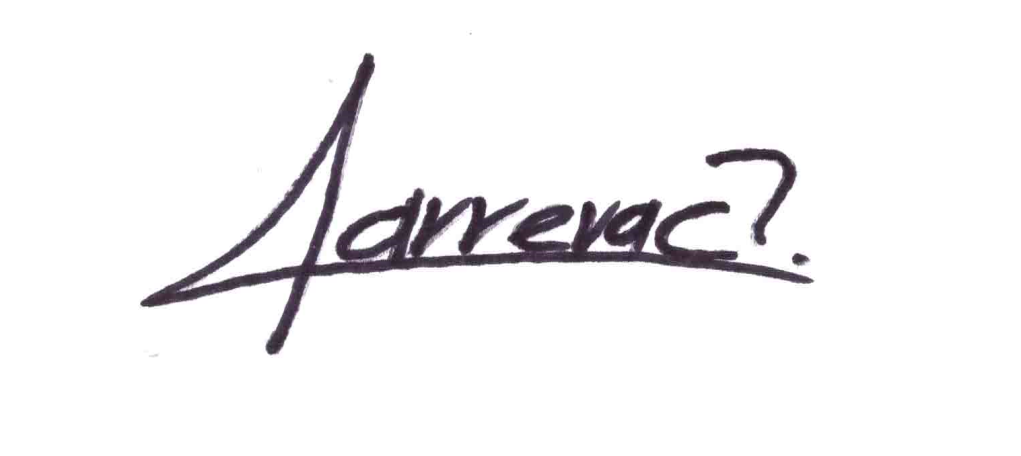 ATENTAMENTE, DIP. BENJAMÍN CARRERA CHÁVEZ.Grupo Parlamentario de MORENA.